Załącznik nr 1 – proponowane rozwiązanie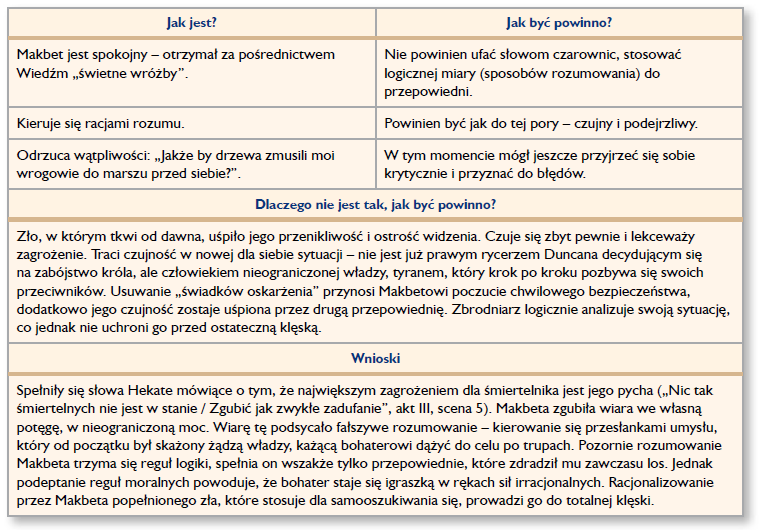 